                                         SCHOOL OF EXCELLENCE Tournament3v3 Street SOCCERSaturday JuLY 6, 2019FIELD LOCATION:LAKEVIEW community PARK MIDDLETON, WISCONSINEvent InformationCome showcase your soccer skills & have fun!3v3 tournament for boys and girls ages 10-13.U10/U11 & U12/U13 Boys and Girls Divisions.Three games guaranteed from 8am - 2pm.$150/team entry fee (first 16 teams per division)REGISTER BY MAILSecure your team’s spot today! Registration Deadline: June 28Mail completed application, Team Name, and payment to: ASEP.O. Box 628172; Middleton, Wisconsin 53562 QUESTIONS / MORE INFORMATIONEmail Henry: haiyenero@gmail.com or Call: 608-669-6791No refund for team cancellations. All weather cancellations will be determined at the time of the event by the tournament director. Teams will be notified 12 hours before kickoff.  ASE, Come Train with us$140.00 Early Registration fees before June 1st This is not a school-sponsored activity and the Middleton-Cross Plains Area School District does not provide support or endorsement of this program/activity. It has neither reviewed nor approved the program, personnel, or activities announced in this brochure/flyer. Permission to distribute this material must not be considered a recommendation or endorsement by the school district.registration FORMTeam Name:____________________________Coaches Name:____________________________Phone #:____________________________Email:____________________________Circle Team Age Division:Boys U10/U11, U12/U13Girls U10/U11, U12/U13*************************REGSTRATION INFORMATIONEntry Fee $150 / Team6 Players Max / TeamTournament starts 8am3 Game Guarantee; Semi-Final and Championship1st & 2nd Place Medals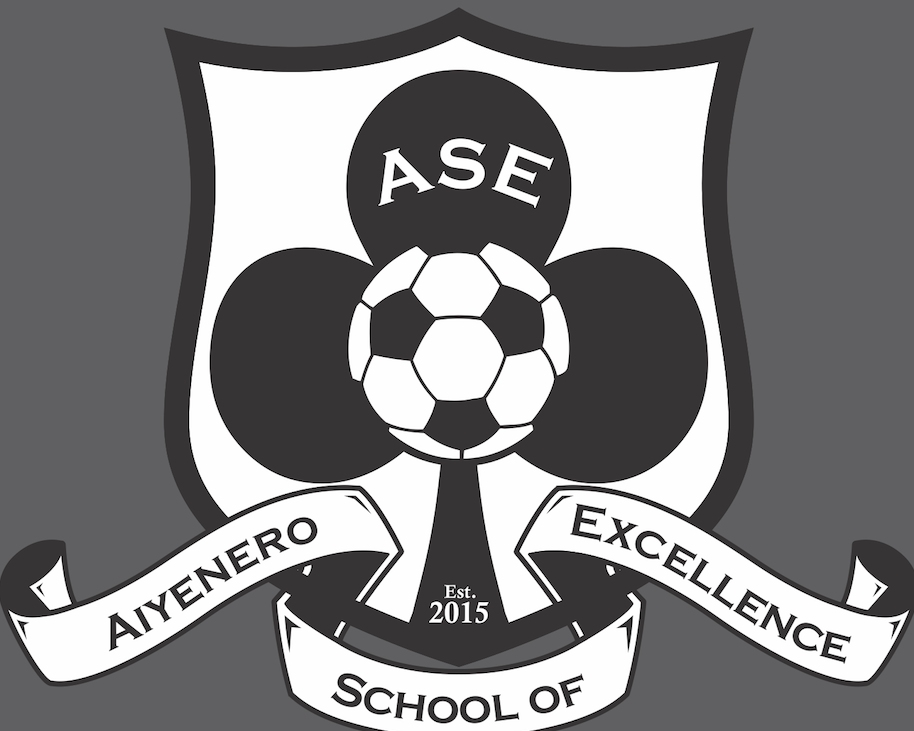 Registration:Team Name:Coach Name:Circle group: U9/U10 – U11/U12Email:Age Division: Girls – BoysPhone: